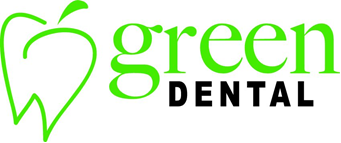 ACKNOWLEDGEMENT OF RECEIPT OF NOTICE OF PRIVACY PRACTICESYou May Refuse to Sign This AcknowledgementI _____________________________ have received a copy of this office’s Notice of Privacy Practices.Patient Print NameSignature of Patient or GuardianDateFor Office Use OnlyWe attempted to obtain acknowledgment of receipt of our Notice of Privacy Practice, but acknowledgement could not be obtained because:Individual refused to signCommunication barriers prohibited the acknowledgementAn emergency situation prevented us from obtaining acknowledgementOther (Please Specify)Witness:___________________________________________Date:______________________________________________